О публичных слушаниях по проекту решения Советасельского поселения Чувалкиповский    сельсоветмуниципального района Чишминский район Республики Башкортостан «Об исполнении бюджета сельского поселения Чувалкиповский   сельсовет муниципального района Чишминский район Республики Башкортостан за 2019 год»Руководствуясь статьей 28 Федерального закона от 6 октября 2003 года № 131-ФЗ «Об общих принципах организации местного самоуправления в Российской Федерации», статьей 11 Устава сельского поселения Чувалкиповский   сельсовет муниципального района Чишминский район, Положением о порядке организации и проведения публичных слушаний в муниципальном образовании, в целях обеспечения участия жителей сельского поселения  Чувалкиповский   сельсовет в решении вопросов местного значения,Совет сельского поселения Чувалкиповский   сельсовет муниципального района Чишминский район Республики Башкортостан решил:1. Принять прилагаемый проект решения Совета сельского поселения Чувалкиповский   сельсовет муниципального района Чишминский район Республики Башкортостан «Об исполнении бюджета сельского поселения Чувалкиповский   сельсовет муниципального района Чишминский район Республики Башкортостан  за 2019 год».2. Назначить проведение публичных слушаний по проекту решения Совета сельского поселения Чувалкиповский   сельсовет муниципального района Чишминский район Республики Башкортостан «Об исполнении бюджета сельского поселения Чувалкиповский   сельсовет муниципального района Чишминский район Республики Башкортостан за 2019 год» на 15.00 часов «01»  июня 2020 года в кабинете главы сельского поселения Чувалкиповский    сельсовет муниципального района Чишминский район Республики Башкортостан по адресу: с.Чувалкипово,  ул.Центральная, 56. 3. Подготовку и проведение публичных слушаний по проекту решения Совета сельского поселения Чувалкиповский   сельсовет муниципального района Чишминский район Республики Башкортостан «Об исполнении бюджета сельского поселения Чувалкиповский   сельсовет муниципального района Чишминский район Республики Башкортостан за 2019 год» возложить на постоянную комиссию Совета сельского поселения Чувалкиповский    сельсовет муниципального района Чишминский район Республики Башкортостан по бюджету, налогам, вопросам муниципальной собственности ( Идиятуллин Д.С.). 4. Обнародовать проект решения Совета сельского поселения Чувалкиповский   сельсовет муниципального района Чишминский район Республики Башкортостан «Об исполнении бюджета сельского поселения Чувалкиповский   сельсовет муниципального района Чишминский район Республики Башкортостан за 2019 год» в установленном Уставом сельского поселения Чувалкиповский   сельсовет муниципального района Чишминский район порядке, разместить на официальном сайте Администрации  сельского поселения Чувалкиповский   сельсовет муниципального района Чишминский район Республики Башкортостан.5. Установить, что письменные предложения жителей сельского поселения Чувалкиповский   сельсовет муниципального района Чишминский район Республики Башкортостан по проекту решения Совета сельского поселения Чувалкиповский   сельсовет муниципального района Чишминский район Республики Башкортостан «Об исполнении бюджета сельского поселения Чувалкиповский   сельсовет муниципального района Чишминский район Республики Башкортостан за 2019 год» принимаются в Администрации сельского поселения Чувалкиповский   сельсовет муниципального района Чишминский район (по адресу: с. Чувалкипово, ул. Центральная, 56) в течение 10 календарных дней со дня обнародования настоящего решения.6. Обнародовать настоящее решение путем его выставления в здании Администрации сельского поселения, а также путем размещения на официальном сайте Администрации сельского поселения Чувалкиповский   сельсовет в сети Интернет.Глава сельского поселенияЧувалкиповский   сельсовет             _____________       Т.Ф.КаримовБаш[ортостан Республика]ыШишм^ районыМУНИЦИПАЛЬ РАЙОНЫны  сыуалкип ауыл советы ауыл биЛ^м^е советы452166, Сыуалкип  ауылы,  урам, 56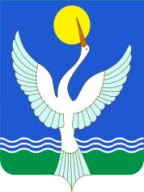 советСЕЛЬСКОГО ПОСЕЛЕНИЯ  чувалкиповский сельсоветМУНИЦИПАЛЬНОГО РАЙОНАЧишминскИЙ районРеспублики Башкортостан452166, с.Чувалкипово,  ул. Центральная, 56[арар«22» май  2020й.   №45          решение    «22»  мая   2020г.